EEnvironmental Protection Act 1986Portfolio:Minister for EnvironmentAgency:Department of Water and Environmental RegulationEnvironmental Protection Act 19861986/08710 Dec 1986s. 1 & 2: 10 Dec 1986;Act other than s. 1 & 2: 20 Feb 1987 (see s. 2 and Gazette 20 Feb 1987 p. 440)Acts Amendment (Public Service) Act 1987 s. 321987/11331 Dec 198716 Mar 1988 (see s. 2 and Gazette 16 Mar 1988 p. 813)Financial Administration Legislation Amendment Act 1993 s. 111993/00627 Aug 19931 Jul 1993 (see s. 2(1))Environmental Protection Amendment Act 19931993/03416 Dec 1993s. 1 & 2: 16 Dec 1993;Act other than s. 1 & 2: 14 Jan 1994 (see s. 2 and Gazette 14 Jan 1994 p. 69)Acts Amendment (Public Sector Management) Act 1994 s. 191994/03229 Jun 19941 Oct 1994 (see s. 2 and Gazette 30 Sep 1994 p. 4948)Statutes (Repeals and Minor Amendments) Act 1994 s. 41994/0739 Dec 19949 Dec 1994 (see s. 2)Planning Legislation Amendment Act (No. 2) 1994 s. 46(1) & (6)1994/08413 Jan 19951 Mar 1995 (see s. 2 and Gazette 21 Feb 1995 p. 567)Water Agencies Restructure (Transitional and Consequential Provisions) Act 1995 s. 1881995/07327 Dec 19951 Jan 1996 (see s. 2(2) and Gazette 29 Dec 1995 p. 6291)Reprinted as at 7 Mar 1996 Reprinted as at 7 Mar 1996 Reprinted as at 7 Mar 1996 Reprinted as at 7 Mar 1996 Local Government (Consequential Amendments) Act 1996 s. 41996/01428 Jun 19961 Jul 1996 (see s. 2)Planning Legislation Amendment Act 1996 Pt. 31996/02311 Jul 19964 Aug 1996 (see s. 2 and Gazette 2 Aug 1996 p. 3615)Financial Legislation Amendment Act 1996 s. 641996/04925 Oct 199625 Oct 1996 (see s. 2(1))Acts Amendment (Assemblies and Noise) Act 1996 Pt. 31996/05031 Oct 19964 Dec 1996 (see s. 2 and Gazette 3 Dec 1996 p. 6695)Transfer of Land Amendment Act 1996 s. 153(1)1996/08114 Nov 199614 Nov 1996 (see s. 2(1))Acts Amendment (Land Administration) Act 1997 Pt. 251997/0313 Oct 199730 Mar 1998 (see s. 2 and Gazette 27 Mar 1998 p. 1765)Statutes (Repeals and Minor Amendments) Act 1997 s. 541997/05715 Dec 199715 Dec 1997 (see s. 2(1))Environmental Protection Amendment Act 19981998/01421 May 1998s. 1‑3, 21, 26, 27, 29, 32‑34, 36 & 37: 21 May 1998 (see s. 2(1)); s. 20: 1 Jul 1998 (see s. 2(2) and Gazette 26 Jun 1998 p. 3369);s. 4, 6‑9, 11, 12 & 14 (to the extent that it inserts Pt. VIA heading, Div. 3 & 4 headings and s. 99Q‑99X and 99Z‑99ZB), 15‑19, 22‑25, 28, 30, 31 & 35: 1 Jul 1998 (see s. 2(3) and Gazette 26 Jun 1998 p. 3369);s. 10, 13 & 14 (to the extent that it inserts Div. 1 & 2 headings and s. 99A‑99P & 99Y): 8 Jan 1999 (see s. 2 and Gazette 8 Jan 1999 p. 35); s. 5: 10 Sep 2005 (see s. 2(3) and Gazette 9 Sep 2005 p. 4155)Reprinted as at 16 Apr 1999 (not including 1998/014 s. 5)Reprinted as at 16 Apr 1999 (not including 1998/014 s. 5)Reprinted as at 16 Apr 1999 (not including 1998/014 s. 5)Reprinted as at 16 Apr 1999 (not including 1998/014 s. 5)Midland Redevelopment Act 1999 s. 711999/03811 Nov 19991 Jan 2000 (see s. 2 and Gazette 31 Dec 1999 p. 7059)Reprinted as at 7 Jul 2000 (not including 1998/014 s. 5)Reprinted as at 7 Jul 2000 (not including 1998/014 s. 5)Reprinted as at 7 Jul 2000 (not including 1998/014 s. 5)Reprinted as at 7 Jul 2000 (not including 1998/014 s. 5)Rights in Water and Irrigation Amendment Act 2000 s. 842000/04928 Nov 200010 Jan 2001 (see s. 2 and Gazette 10 Jan 2001 p. 163)Criminal Property Confiscation (Consequential Provisions) Act 2000 s. 13(1)2000/0696 Dec 20001 Jan 2001 (see s. 2 and Gazette 29 Dec 2000 p. 7903)Hope Valley‑Wattleup Redevelopment Act 2000 s. 372000/0777 Dec 20001 Jan 2001 (see s. 2 and Gazette 29 Dec 2000 p. 7904)Corporations (Consequential Amendments) Act 2001 Pt. 232001/01028 Jun 200115 Jul 2001 (see s. 2 and Gazette 29 Jun 2001 p. 3257 and Cwlth. Gazette 13 Jul 2001 No. S285)Armadale Redevelopment Act 2001 s. 692001/02526 Nov 200123 Mar 2002 (see s. 2 and Gazette 22 Mar 2002 p. 1651)Reprinted as at 11 Jan 2002 (not including 1998/014 s. 5 & 2001/025)Reprinted as at 11 Jan 2002 (not including 1998/014 s. 5 & 2001/025)Reprinted as at 11 Jan 2002 (not including 1998/014 s. 5 & 2001/025)Reprinted as at 11 Jan 2002 (not including 1998/014 s. 5 & 2001/025)Environmental Protection Amendment Act 20032003/054 (as amended by 2009/008 s. 54)20 Oct 2003s. 1 & 2: 20 Oct 2003;Act other than s. 1, 2, 37, 54(2), 55, 72(2) & (4), 75(3) & (4) & Pt. 9: 19 Nov 2003 (see s. 2 and Gazette 18 Nov 2003 p. 4723);s. 37, 54(2), 55, 72(2) & (4), 75(3) & (4) & Pt. 9 (s. 109‑120): 8 Jul 2004 (see s. 2 and Gazette 30 Jun 2004 p. 2581)Contaminated Sites Act 2003 s. 1002003/060 (as amended by 2005/040 s. 13)7 Nov 20031 Dec 2006 (see s. 2 and Gazette 8 Aug 2006 p. 2899)Courts Legislation Amendment and Repeal Act 2004 s. 1412004/05923 Nov 20041 May 2005 (see s. 2 and Gazette 31 Dec 2004 p. 7128)Criminal Procedure and Appeals (Consequential and Other Provisions) Act 2004 s. 80 & 822004/08416 Dec 20042 May 2005 (see s. 2 and Gazette 31 Dec 2004 p. 7129 (correction in Gazette 7 Jan 2005 p. 53))Reprint 5 as at 16 Sep 2005 (not including 2003/060)Reprint 5 as at 16 Sep 2005 (not including 2003/060)Reprint 5 as at 16 Sep 2005 (not including 2003/060)Reprint 5 as at 16 Sep 2005 (not including 2003/060)Planning and Development (Consequential and Transitional Provisions) Act 2005 s. 152005/03812 Dec 20059 Apr 2006 (see s. 2 and Gazette 21 Mar 2006 p. 1078)Machinery of Government (Miscellaneous Amendments) Act 2006 Pt. 7 Div. 22006/02826 Jun 20061 Jul 2006 (see s. 2 and Gazette 27 Jun 2006 p. 2347)Financial Legislation Amendment and Repeal Act 2006 s. 4 & Sch. 1 cl. 592006/07721 Dec 20061 Feb 2007 (see s. 2(1) and Gazette 19 Jan 2007 p. 137)Waste Avoidance and Resource Recovery Act 2007 Sch. 4 cl. 22007/03621 Dec 2007Sch. 4 cl. 2(1), (2) & (4): 9 Jan 2008 (see s. 2(b) and Gazette 8 Jan 2008 p. 33);Sch. 4 cl. 2(5): 1 Jul 2008 (see s. 2(b) and Gazette 20 Jun 2008 p. 2705);Sch. 4 cl. 2(3): to be proclaimed (see s. 2(b))Water Resources Legislation Amendment Act 2007 s. 1942007/03821 Dec 20071 Feb 2008 (see s. 2(2) and Gazette 31 Jan 2008 p. 251)Reprint 6 as at 11 Apr 2008 (not including 2007/036 Sch. 4 cl. 2(3) & (5))Reprint 6 as at 11 Apr 2008 (not including 2007/036 Sch. 4 cl. 2(3) & (5))Reprint 6 as at 11 Apr 2008 (not including 2007/036 Sch. 4 cl. 2(3) & (5))Reprint 6 as at 11 Apr 2008 (not including 2007/036 Sch. 4 cl. 2(3) & (5))Statutes (Repeals and Miscellaneous Amendments) Act 2009 s. 532009/00821 May 200922 May 2009 (see s. 2(b))Acts Amendment (Bankruptcy) Act 2009 s. 352009/01816 Sep 200917 Sep 2009 (see s. 2(b))Bush Fires Amendment Act 2009 s. 202009/02517 Nov 20091 Dec 2009 (see s. 2(b) and Gazette 1 Dec 2009 p. 4829)Approvals and Related Reforms (No. 3) (Crown Land) Act 2010 Pt. 42010/0083 Jun 201018 Sep 2010 (see s. 2(b) and Gazette 17 Sep 2010 p. 4757)Standardisation of Formatting Act 2010 s. 42010/01928 Jun 201011 Sep 2010 (see s. 2(b) and Gazette 10 Sep 2010 p. 4341)Approvals and Related Reforms (No. 4) (Planning) Act 2010 Pt. 2 Div. 2 Subdiv. 12010/02819 Aug 201022 Nov 2010 (see s. 2(b) and Gazette 19 Nov 2010 p. 5709)Public Sector Reform Act 2010 s. 892010/0391 Oct 20101 Dec 2010 (see s. 2(b) and Gazette 5 Nov 2010 p. 5563)Approvals and Related Reforms (No. 1) (Environment) Act 20102010/04028 Oct 2010Pt. 1 other than s. 3: 28 Oct 2010 (see s. 2(a));Act other than heading to Pt. 1 & s. 1 & 2: 26 Nov 2010 (see s. 2(b) and Gazette 23 Nov 2010 p. 5851)Environmental Protection Amendment Act 20102010/04824 Nov 2010s. 1 & 2: 24 Nov 2010 (see s. 2(a));Act other than s. 1 & 2: 25 Nov 2010 (see s. 2(b))Reprint 7 as at 11 Feb 2011 (not including 2007/036 Sch. 4 cl. 2(3))Reprint 7 as at 11 Feb 2011 (not including 2007/036 Sch. 4 cl. 2(3))Reprint 7 as at 11 Feb 2011 (not including 2007/036 Sch. 4 cl. 2(3))Reprint 7 as at 11 Feb 2011 (not including 2007/036 Sch. 4 cl. 2(3))Metropolitan Redevelopment Authority Act 2011 s. 1372011/04512 Oct 201131 Dec 2011 (see s. 2(b) and Gazette 30 Dec 2011 p. 5573)Agricultural Practices (Disputes) Repeal Act 2011 s. 42011/0549 Nov 20117 Dec 2011 (see note to s. 1)Road Traffic Legislation Amendment Act 2012 Pt. 4 Div. 202012/00821 May 201227 Apr 2015 (see s. 2(d) and Gazette 17 Apr 2015 p. 1371)Fire and Emergency Services Legislation Amendment Act 2012 Pt. 7 Div. 62012/02229 Aug 20121 Nov 2012 (see s. 2(b) and Gazette 31 Oct 2012 p. 5255)Water Services Legislation Amendment and Repeal Act 2012 s. 2112012/0253 Sep 201218 Nov 2013 (see s. 2(b) and Gazette 14 Nov 2013 p. 5028)Reprint 8 as at 17 May 2013 (not including 2007/036 Sch. 4 cl. 2(3), 2012/008 & 2012/025)Reprint 8 as at 17 May 2013 (not including 2007/036 Sch. 4 cl. 2(3), 2012/008 & 2012/025)Reprint 8 as at 17 May 2013 (not including 2007/036 Sch. 4 cl. 2(3), 2012/008 & 2012/025)Reprint 8 as at 17 May 2013 (not including 2007/036 Sch. 4 cl. 2(3), 2012/008 & 2012/025)Environmental Protection Amendment (Validation) Act 20142014/02727 Nov 201427 Nov 2014 (see s. 2)Biodiversity Conservation Act 2016 s. 3142016/02421 Sep 20161 Jan 2019 (see s. 2(b) and Gazette 14 Sep 2018 p. 3305)Aquatic Resources Management Act 2016 s. 3662016/05329 Nov 2016To be proclaimed (see s. 2(b))Reprint 9 as at 4 May 2018 (not including 2007/036 Sch. 4 cl. 2(3), 2016/024 & 2016/053)Reprint 9 as at 4 May 2018 (not including 2007/036 Sch. 4 cl. 2(3), 2016/024 & 2016/053)Reprint 9 as at 4 May 2018 (not including 2007/036 Sch. 4 cl. 2(3), 2016/024 & 2016/053)Reprint 9 as at 4 May 2018 (not including 2007/036 Sch. 4 cl. 2(3), 2016/024 & 2016/053)Strata Titles Amendment Act 2018 Pt. 3 Div. 62018/03019 Nov 20181 May 2020 (see s. 2(b) and SL 2020/39 cl. 2)Community Titles Act 2018 Pt. 14 Div. 82018/03219 Nov 201830 Jun 2021 (see s. 2(b) and SL 2021/69 cl. 2)Planning and Development Amendment Act 2020 Pt. 6 Div. 2 & Pt. 7 Div. 22020/026 (as amended by 2020/040 s. 117)7 Jul 2020Pt. 6 Div. 2: 1 Aug 2023 (see s. 2(1)(b) and SL 2023/107 cl. 2);Pt. 7 Div. 2 (other than s. 71): 1 Mar 2024 (see s. 2(1)(b) and SL 2024/16 cl. 2);s. 71 will not come into operation because the definition it purported to amend was deleted by 2020/40 s. 55(1)(b)Environmental Protection Amendment Act 2020 Pt. 22020/04019 Nov 2020s. 3, 5‑8, 10, 13, 14, 24, 32, 35, 36, 37(1), 58, 73‑76, 80‑82, 93, 94, 96, 99, 101, 106(4)‑(6), 107, 108(1)‑(6) & (8)‑(11), 110(4)‑(6) & 111): 3 Feb 2021 (see s. 2(1)(e) and SL 2021/12 cl. 2);s. 4(1), (3), (5), (7), (8) & (9), 9, 11, 12, 15‑23, 25‑31, 33, 37(2), 38‑41, 43‑57, 61, 62, 64, 69, 70, 77‑79, 84, 85, 88(2), 89‑91, 95, 97, 100, 102, 103, 106(1) & (2), 109 & 110(1) & (3): 23 Oct 2021 (see s. 2(1)(e) & SL 2021/176 cl. 2);s. 4(6): 1 Mar 2024 (see s. 2(1)(b)(i) and SL 2024/16 cl. 2);s. 112 (the 2nd and 4th rows in the Table) will not come into operation because they were deleted by 2020/040 s. 2(3) & (4);s. 4(2), (4) & (10), 34, 42, 59, 60, 63, 65‑68, 71, 72, 83, 86, 87, 88(1), 92, 98, 104, 105, 106(3), 108(7), 110(2) & 112: to be proclaimed (see s. 2(1)(b)(ii), (c) & (e))Environmental Protection Amendment Act (No. 2) 20202020/04119 Nov 2020s. 1‑3: 19 Nov 2020 (see s. 2(1)(a));s. 4: 3 Feb 2021 (see s. 2(1)(b) and SL 2021/12 cl. 2);s. 5: immediately after the Environmental Protection Amendment Act 2020 s. 92 comes into operation (see s. 2(1)(c))Swan Valley Planning Act 2020 Pt. 10 Div. 32020/0459 Dec 2020Pt. 10 Div. 3 (other than s. 103): 1 Aug 2021 (see s. 2(1)(e) and SL 2021/124 cl. 2);s. 103: 1 Aug 2023 (see s. 2(1)(c)(ii) and SL 2023/107 cl. 2)Aboriginal Cultural Heritage Act 2021 s. 3482021/02722 Dec 20211 Jul 2023 (see s. 2(e))Land and Public Works Legislation Amendment Act 2023 Pt. 4 Div. 42023/00424 Mar 202310 Aug 2023 (see s. 2(b) and SL 2023/132 cl. 2)Directors’ Liability Reform Act 2023 Pt. 3 Div. 242023/0094 Apr 20235 Apr 2023 (see s. 2(j))Aboriginal Heritage Legislation Amendment and Repeal Act 2023 s. 282023/02324 Oct 202315 Nov 2023 (see s. 2(d) and SL 2023/161 cl. 2)Planning and Development Amendment Act 2023 Pt. 5 Div. 22023/03411 Dec 20231 Mar 2024 (see s. 2(d) and SL 2024/16 cl. 2)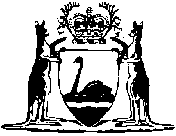 